CURRILAM VITAECUNavine-mail  : navin.380106@2freemail.com  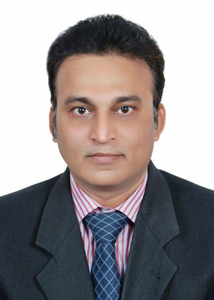 ______________________________________________________Aim to be placed in a challenging organization that gives me scope to update my knowledge & skills in accordance with the latest trends and be a part of team that dynamically works towards growth of the organization thereof.WORK EXPERIENCE:BUSTAN MACARONI AND NOODLES LLCJebel Ali Industrial area, Dubai, UAEShift In-ChargeJanuary 1st, 20011- April 23rd 2018.Supervise the 213 tons per day pasta production lines of FAVA and Buhler machines.Production planning of 25 shapes, Different recipes in 3 production lines according to sales, availability of materials and manpower.Coordination to all departments; sales requirement, maintenance, quality controllers, logistics and warehouse.Plan, schedule and supervise daily process operation and packaging activities.Arranges for proper maintenance of machines and equipment. Assists line personnel and maintenance trouble shoot underperforming lines. Recommends improvements in equipment and processes.•    Planning & executing production operations with focus on cost control,          Enhancing efficiency, optimizing resource utilization & reducing wastage.           •    Managing and handling man power for maximum utilizationPromotion to Pasta Machine Operator Grade D July 2 2005 - 2011,Manage and run the pasta production with combined total capacity of 4.5 Metric tons per day in Spaghetti on FAVA line and 3.5 matric tone Macaroni on Buhler lines.Ensure the quality of products during different stages of processInspection of incoming raw material.Analysis of water testing i.e. PH, TDS, conductivity and hardness.  Implemented and monitor GMP and GHP practices inside on floor.Verify specified processing conditions and make adjustments to process variables for the quality food products.Start working with Al-Ghurair Pasta Plant.February 2003 - 2004 .    Joint as Pasta process operator and commission long cut Pasta (FAVA) line     And Short Pasta (BHULER) line..   Start Production of Pasta in both lines.
_________________________________________________________   Food Products Co. Riyadh, Saudi Arabia     December 1997 – August 2001        .   Worked as Machine Operator and Supervisor in Production and packaging             Department in pasta process plant.________________________________________________________________________Parke Davis (India) Limited, Mumbai.November 1985 – November 1997..    Initially to be related pool worker, continue work in process and packaging      Department to liquid manufacturing medicine, tablet, capsule and other product              Of Pharmaceutical  ________________________________________________________________________TRAININGS AND SEMINARS:Integrated Management System Internal Auditor Training ISO: 9001:2008, ISO 14001:2004 & OHSAS 18001:2007 conducted by TUV Middle East.HACCP Implementation training (Al Ghurair Foods) conducted by TUV Middle East.Person In Charge Level III Training(High field Awarding Body for Compliance Dubai, UAE)IOSH Managing Safely(Eurolink Safety, UAE).    Fire Safety Fundamentals and Proper Use of Fire Extinguisher by Emirates Civil        .     Defense Academy, Certificate DUBAI..     Basic Food Hygiene training certificate (Conducted in AGF).     Food safety awareness training internal (Conducted in AGF).     HACCP basic induction training Internal (Conducted in AGF).     Fire Fighting & basic work safety training conducted internally in AGF.SPECIAL SKILLS:Process operations and Maintenance of Buhler Short Goods Lines / Fava Long Goods lines as well as Alto pack Packaging Machines.Perfect knowledge of pasta production and processes.      Having knowledge of computers and computerized machine of PastaEDUCATION:.  Passed T.Y.B.com. From Mumbai UniversityPERSONAL Details: Age		                      : 50 years oldDate of Birth  	          : June 21, 1967MARITAL STATUS	          : MarriedCitizenship	                      : Indian Height		                      : 5’ 6”RELIGION		            :  HINDULanguage knowledge          : English, Hindi, Urdu, Arabic understand Passport DetailsIssued at		                 : Dubai UAE.Date of Issue                         : 16-06-2015Valid till                                : 15-06-2025Nationality		        : IndianVisa Status                            : Residence (U.A.E.)DeclarationI, hereby declare that the information provided by me is true to the best of my knowledge.